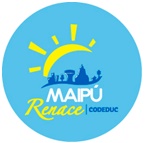 Nombre:Curso:Objetivo: Reconocer que Dios Padre creo todo para que el hombre y mujer fueran felices.Instrucciones: Que tus padres te lean el texto bíblico Génesis 1, 27 al 31.Y Dios creo al hombre y la mujer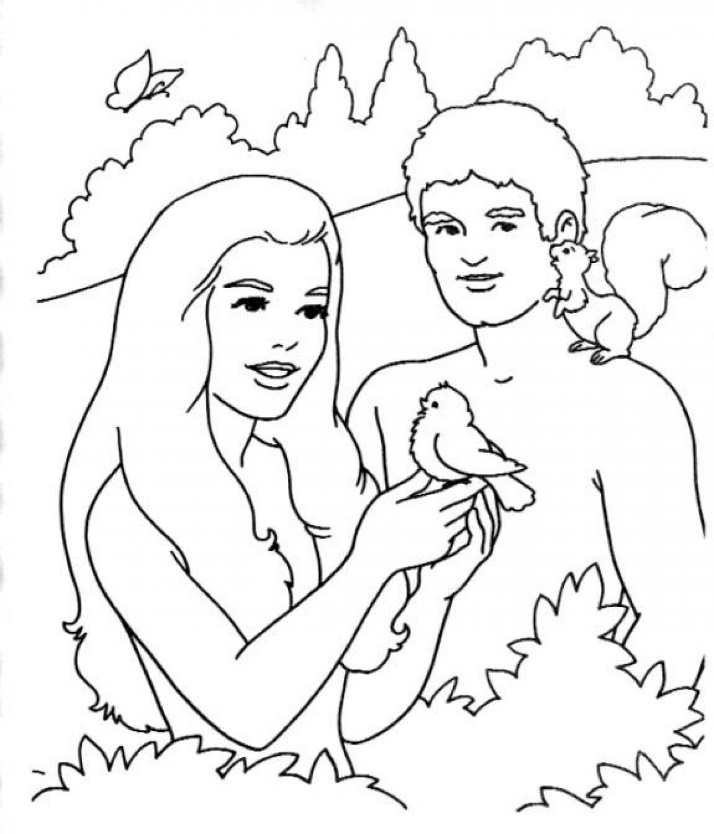 ¡Todo estaba listo!Dibuja: Yo cuido a la creación cuandoRiego las plantas		                            	Protejo los animales				Amo a las personas y las ayudoCanto: GRANDE ES DIOSEl sol lo hizo Dios para nosotros,el sol lo hizo Dios, grande es Dios,grande es nuestro Padre.El mar, los árboles, el agua,las plantas, los animales…AGRADEZCAMOS A DIOSCompleta estas frases: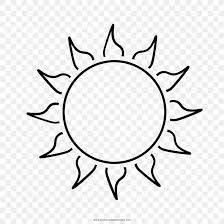 Alabado seas Padre Dios por el                          _______________ que nos da luz y calor.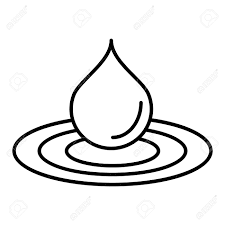 Alabado seas por el                            _____________ que nos lava y refresca.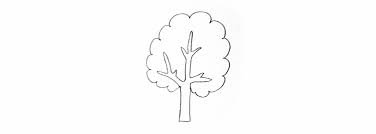 Alabado seas por los                                          ______________________.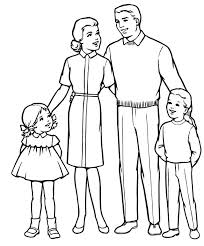 Alabado seas por mis                                   _______________ que me cuidan y me aman.                             Rellena con pedacitos de papel lustre:GRACIAS